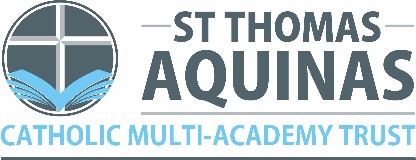 Catch-Up Funding Planning DocumentSchool: Sacred Heart LoughboroughDate: 3.11.20Please use in conjunction with Covid Catch-up Document from Finance TeamAreaBarriersCMAT/DFE approach from Sept 2020Mitigating actionAnticipated CostExamples of how you could spend your funding£85 x 200 = £17000MonitoringImpactCurriculum recoveryPublic Health and DFE guidance from March 20th 2020 has resulted in partial school attendance, a range of approaches to curriculum delivery (including blended learning) and modified curriculum delivery. Students across schools are likely to have gaps in knowledge and insecure components of knowledge. RE curriculum taught in full.Identify gaps in knowledge and insecure components of knowledge. Careful assessment without assumptions. DfE curriculum expectations for September 2020: https://www.gov.uk/government/publications/actions-for-schools-during-the-coronavirus-outbreak/guidance-for-full-opening-schools#section-3-curriculum-behaviour-and-pastoral-supportOfsted interim approach to inspection from September 2020https://www.gov.uk/guidance/education-plans-from-september-2020EYFS learning and development requirements must be met from 26th September 2020 (Ofsted regulatory activity).Have clear information in school about which children engaged with home learning/ attended school in eligible year groups. Ensure this information is accessible for new class teachers.Establish if children are secure in 2019-20 curriculum using a range of assessment methods first two weeks of term. Rapid catch-up to be put in place. This may include a narrowing of the curriculum in primary schools up until October half term. Where particular concerns with key Maths and English skills are identified, consider making use of additional small group intervention and 1-1 tuition before school, at suitable points in the school day and after school dayEvidence and implementation guide for 1-1:https://educationendowmentfoundation.org.uk/evidence-summaries/teaching-learning-toolkit/one-to-one-tuition/Evidence and implementation guide for small group tuition:https://educationendowmentfoundation.org.uk/evidence-summaries/teaching-learning-toolkit/small-group-tuition/Key questions:How are leaders ensuring students resume the school’s curriculum (including, where necessary, the blend of classroom teaching and remote education)?Y1 teaching from academic coach 2 days a weekY2 teaching from * (no cost)KS2 extra support from GT (no cost)* (Graduate) 2 days per week with Y1 Phonics catch up programme.Tues/Thurs extra early morning tuition from GT/LC*Additional specialised help from * if needed £240 per day including on costs.Consider Accelerated Reader (£2K)October assessment point.Close monitoring of impact of additional tuition/ interventions.  Review impact at least every six weeks.Close monitoring of impact of additional tuition/ interventions.  Review impact at least every six weeks.No results at this point.Routines and behavioursDuring the period of home learning, those children who have not attended school may have experienced reduced routines and expectations for their own conduct and behaviour. Compulsory school attendance has not been in place since from March 20th. Lack of routines along with parental and community fear around Covid-19 could potentially impact on the regularity of attendance from Sept 2020. This could be heightened in some schools by the Leicester specific ‘lock-down’ announced on Monday 29th June (first review date 18th July). Additional routines outlined in risk assessment to be followed (including updating behaviour policies to reflect risk assessments).All children should be in school from start of term (following school transition planning model).  Consider how routines will be re-established as part of reintegration to school. Plan programme of tutor group/ class sessions to look at additional measures for Covid-19, including hand hygiene.Consider additional staff training on behaviour as a form of communication.Circulate resources and reflection documents from Joe Dawson to staff. Continue clear messaging to parents to raise understanding of expectations of attendance.Follow additional steps to support attendance, including use of pastoral support and CMAT additional letter. Once you have reviewed your attendance patterns, consider use of additional EWO time for those who are persistently PA/ at risk of PA.Key questions:How are pupils settling back into expected routines and expectations?What barries has the school faced (or is still facing) in managing the return to full time education of all pupils?Behaviour Inset £550 Ben Kingston-Hughes plus follow up playground training for lunch supervisors.£1000 totalForest School weekly for all children.Forest School Reward time for self regulation targets.Relaunch character muscles inline with Beatitudes.Continuation of Wellbeing follow up award LA & LGB.Attendance check 16 November.Staff Wellbeing ‘Calling’ Liturgy 2.11.20. Staff Forest School 10.11.20Half termly behaviour log analysis. Analysis of lowest 20% character muscles awarded. Actions and reward time.Identify if additional steps will be required.Pupil Voice interviews with Parliament to assess wellbeing. October 2020.Health and well-beingThe Health and well-being of children may have been impacted by:Anxiety about Covid-19 and direct family experience of Covid-19, including bereavementReduction in physical exercise and opportunities for physical developmentPoverty, including lack of access to a healthy diet.Continue partnership work with families.DfE resource list for mental well beinghttps://www.gov.uk/government/publications/coronavirus-covid-19-online-education-resources/online-science-pe-wellbeing-and-send-resources-for-home-education#mental-wellbeingSign-post families to additional support in the community.If necessary, support families with applications for support such as free school meals.Target pastoral and family support.Key questions: how any identified and specific health and well-being issues for particular pupils are being addressed and what may be needed at a local and/or national level to support this.ELSA four days a week- staff budget.Governor half termly update.SafeguardingWhilst schools have remained open to vulnerable children from the 27th March 2020, many vulnerable children have either not attended school or have only partially attended school. Widely published data on social care referrals suggests that at some points during the Covid crisis  referrals to children’s social care fell by approximately 50% https://www.theguardian.com/society/2020/apr/08/fears-for-child-welfare-as-protection-referrals-plummet-in-englandThe safety of pupils remains of paramount importance. Schools safeguarding systems will revert from those established during the period of home learning back to those which will maintain the safety of pupils at school.All schools should undertake the Safeguarding Ready aspect of the CMAT Leadership Ready.School to complete Safeguarding Ready and resolve any aspects that are deemed to be unsatisfactory.Schools to provide training and monitor that staff are recognising signs of any potential safeguarding concerns. Ensure regular audit of CPOMs and reflection on any patterns which are developing post school shut down/partial closure.https://www.scie.org.uk/care-providers/coronavirus-covid-19/safeguarding/childrenBy September 20th EHCPs have been reviewed to ensure all aspects being met and any concerns identified with LA informed of next steps.October half term assessment window to identify those SEND children who are not on track to meet expected progress/ small stepped learning goals.SENDSchool closures/ partial opening has impacted on SEND provision, with some vulnerable SEND children having an experience of education which is mainly remote.Risk assessments have impacted on aspects of typical practice, including therapeutic interventions and elements of assessment and review, including EHCP review. For EHCP students, schools may not have been able to meet all aspects of provision. There are currently delays a local authority level in terms of the processing and review of EHCP..From 26th September temporary changes to law on EHCP end.https://www.gov.uk/government/publications/changes-to-the-law-on-education-health-and-care-needs-assessments-and-plans-due-to-coronavirus/education-health-and-care-needs-assessments-and-plans-guidance-on-temporary-legislative-changes-relating-to-coronavirus-covid-19From this date or before EHCP provision should be met and schools must plan as part of reopening to do this.Continue partnership work with families, LA, Joe Dawson  (Educational Psychologist provision).Additional SENCO time may be required during autumn half term for assessment, EHCP review and to put in place steps to support children with SEND needs with full-time return to school.Total planned cost:£14,400Reserve: £2,600 for allocation following October/ January assessment reviews.